Шона Смаханұлы атындағы №44 орта мектебі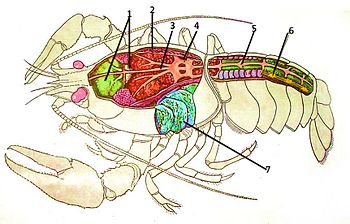 Тақырыбы: Өзен шаянының құрылыс ерекшеліктері. Қоректенуі. Тыныс алуы.Сыныбы:7 «А»Пән мұғалімі:Жанназарова С.НТараз қаласы 2014жҚысқа мерзімді жоспар                                                      Пән мұғалімі: Жанназарова С.НСабақтың өту барысыБағалау кестесіТақырыбы: Ми бөліктері және үлкен ми сыңарлары қыртысының аймақтарыПәнБиологияСынып7 «А»Уақыты 6.12.2014ж. Сағ: 1530ТақырыбыТақырыбыӨзен шаянының құрылыс ерекшеліктері. Қоректенуі.Тыныс алуы.Өзен шаянының құрылыс ерекшеліктері. Қоректенуі.Тыныс алуы.Өзен шаянының құрылыс ерекшеліктері. Қоректенуі.Тыныс алуы.Өзен шаянының құрылыс ерекшеліктері. Қоректенуі.Тыныс алуы.МақсатыМақсатыБілімділік: Оқушыларға өзен шаяны құрылысының ерекшеліктері, қоректенуі және тыныс алу жүйесі туралы білімді қалыптастыру.Дамытушылық: Оқушылармен буынаяқтылар типінің құрылыс ерекшелігін ұлулар типімен салыстыра отырып, сараптай білу, сұраққа нақты жауап беру, өз бетінше қорытынды жасай білу дағдыларын дамыту.Тәрбиелік: Оқушыларды өзен шаянының маңызы туралы білімді адам іс-әрекетінде пайдалана білуге, табиғатқа қамқор бола білуге баулу.Білімділік: Оқушыларға өзен шаяны құрылысының ерекшеліктері, қоректенуі және тыныс алу жүйесі туралы білімді қалыптастыру.Дамытушылық: Оқушылармен буынаяқтылар типінің құрылыс ерекшелігін ұлулар типімен салыстыра отырып, сараптай білу, сұраққа нақты жауап беру, өз бетінше қорытынды жасай білу дағдыларын дамыту.Тәрбиелік: Оқушыларды өзен шаянының маңызы туралы білімді адам іс-әрекетінде пайдалана білуге, табиғатқа қамқор бола білуге баулу.Білімділік: Оқушыларға өзен шаяны құрылысының ерекшеліктері, қоректенуі және тыныс алу жүйесі туралы білімді қалыптастыру.Дамытушылық: Оқушылармен буынаяқтылар типінің құрылыс ерекшелігін ұлулар типімен салыстыра отырып, сараптай білу, сұраққа нақты жауап беру, өз бетінше қорытынды жасай білу дағдыларын дамыту.Тәрбиелік: Оқушыларды өзен шаянының маңызы туралы білімді адам іс-әрекетінде пайдалана білуге, табиғатқа қамқор бола білуге баулу.Білімділік: Оқушыларға өзен шаяны құрылысының ерекшеліктері, қоректенуі және тыныс алу жүйесі туралы білімді қалыптастыру.Дамытушылық: Оқушылармен буынаяқтылар типінің құрылыс ерекшелігін ұлулар типімен салыстыра отырып, сараптай білу, сұраққа нақты жауап беру, өз бетінше қорытынды жасай білу дағдыларын дамыту.Тәрбиелік: Оқушыларды өзен шаянының маңызы туралы білімді адам іс-әрекетінде пайдалана білуге, табиғатқа қамқор бола білуге баулу.Табыс критерийлері: Табыс критерийлері: өзен шаянының ерекшелігін біледі ұлулар типімен салыстырғанда құрылысның күрделігін түсінеді өзен шаянының қоректенуі мен тыныс алу мүшелерін ажыратадыалған білімдерін өмірде пайдалана біледіөзен шаянының ерекшелігін біледі ұлулар типімен салыстырғанда құрылысның күрделігін түсінеді өзен шаянының қоректенуі мен тыныс алу мүшелерін ажыратадыалған білімдерін өмірде пайдалана біледіөзен шаянының ерекшелігін біледі ұлулар типімен салыстырғанда құрылысның күрделігін түсінеді өзен шаянының қоректенуі мен тыныс алу мүшелерін ажыратадыалған білімдерін өмірде пайдалана біледіөзен шаянының ерекшелігін біледі ұлулар типімен салыстырғанда құрылысның күрделігін түсінеді өзен шаянының қоректенуі мен тыныс алу мүшелерін ажыратадыалған білімдерін өмірде пайдалана біледіТүйінді идеяТүйінді идеяӨзен шаянының құрылыс ерекшеліктерін ажыратады, өзен шаянының табиғатқа  әсерін түсінеді Өзен шаянының құрылыс ерекшеліктерін ажыратады, өзен шаянының табиғатқа  әсерін түсінеді Өзен шаянының құрылыс ерекшеліктерін ажыратады, өзен шаянының табиғатқа  әсерін түсінеді Өзен шаянының құрылыс ерекшеліктерін ажыратады, өзен шаянының табиғатқа  әсерін түсінеді Сабақ кезеңдері, модульМұғалімнің әрекеті Тапсырма мазмұныОқушының әрекетіБағалауРесурстарКіріспеМодуль: жаңа әдіс-тәсілдерӘдісі: жұпқа бөлуУақыты 5 минҮй тапсырмасын  тексеру Берілген уақыт -7 минОқушылармен амандасу,түгелдеу,сабаққа даярлығын қадағалау.Бүгінгі сабақтың мақсат,міндеттерін қою.Оқушыларды жүптарға бөлу  Әр топ басшыларына бағалау парақшалары ұсынылады.«Кім жылдам?»  (сұрақ-жауап)«Сөзжұмбақ» шешуОқушыларды Буынаяқтылар типінің кластары бойынша топқа бөлінеді.1-топ: Шаянтәрізділер2-топ: Өрмекшітәрізділер3-топ: БунақденелілерӘр топқа 5 сұрақтан беріледі.Әр топ өз кластарына тән белгілерді жинақтайды.3 топқа «Қоректену», «Құрылысы», «Тыныс алу» тақырыптары бойынша сөзжұмбақтар беріледі, Сабаққа даярланады, жинақталады, жаңа сабаққа ден қояды.Жұпқа бөлінедіСұрақтарға жылдам жауап беру.Топпен ойласып сөзжұмбақты жылдам шешуТоп басшысы бағалайды  Оқу құралдары.Негізгі бөлім( теориялық бөлім)Мақсаты: Жүптарға тапсырмалар беру, талдау, жинақтауӘдісі: Түсіндіру зерттеушілік әңгіме.Берілген уақыт -15 минБекіту кезеңі3 топқа кесте беру арқылы, сурет арқылы бүгінгі сабақты бекіту Модуль: АКТ: интербелсенді тақта.Берілген уақыт -5 минБалалар біз буынаяқтылар типі оның құрылысы жайлы көп білдік, енді  түсіндіру  стратегия бойынша бір тақырыпты 3 жағынан қараймыз, Жаңа тақырып бойыша пысықтау Оқушылардың жауаптарын қадағалау, жетекшілік жасау. Назарларын  интербелсенді тақтаға   аударуЖеке жұмыс –оқулықпен, оқушылар жаңа дәптерге жазып, жаңа сабақты жіті түсінеді.Электронды оқулықты пайдаланамын. «Өзен шаяны » туралы бейнеролик көру.3-топқа «Өзен шаянының құрылыс ерекшеліктер» тақырыыбнда кесте таратылып, әр топ мүшелері орындайдыДәптерлеріне жаңа тақырыпты жазады.анаграммада жазылған сөздерге үйден анықтама беріп келеді   «Бағдаршам» стратегиясы арқылы бағалау«Басбармақ» стратегиясы арқылы бағалауОқулық 7 сынБілімділер сайыты алынған ресурстарИнтербелсенді тақтаИнтербелсенді тақта, тақырыпқа сай слайд материалдарыҮйге тапсырма беру Уақыты: 2 минут «Өзен шаянының құрылыс ерекшеліктері. Қоректенуі.Тыныс алуы» тақырыбын оқу, 213 беттегі термин сөздерді термин дәптерге түсіру, 214 беттегі А,В,С деңгейлік сүрақтарға жауап беру. Бағалау парағындағы бағаларын қою   ..Оқу құралдарыКері байланысАлма ағашының түсына түрлі-түстіалмаларды  жабыстыру Уақыты -2 мин «Сары» –маған бәрі ұнады,  «көк»- кейбір тапсырмалар маған қиындық келтірді, «қызыл»-мен ешнәрсе түсінбедім«Сары» –маған бәрі ұнады,  «көк»- кейбір тапсырмалар маған қиындық келтірді, «қызыл»-мен ешнәрсе түсінбедім«Сары» –маған бәрі ұнады,  «көк»- кейбір тапсырмалар маған қиындық келтірді, «қызыл»-мен ешнәрсе түсінбедім«Сары» –маған бәрі ұнады,  «көк»- кейбір тапсырмалар маған қиындық келтірді, «қызыл»-мен ешнәрсе түсінбедім«Сары» –маған бәрі ұнады,  «көк»- кейбір тапсырмалар маған қиындық келтірді, «қызыл»-мен ешнәрсе түсінбедімОқушының аты-тегі «Ыстық орындық» стратегиясы «Ақылдының алты қалпағы» стратегиясы Анаграмма шешу Қорытынды   Аманай 